KRYTERIA DLA DYREKTORÓW SZKOLĄCYCH
Dyrektor wiernie pracuje w programie SESA 5 lat- przeprowadził wiele kursów (o ile prowadził)- sam zdążył się uformować- nabrał mentalności SESA- zna uwarunkowania między szkołami- potrafi ocenić poziom ekipy szkolonej oraz SL- jeśli zmienił SL to decyzję podejmuje Dyrektor Biura KrajowegoDyrektor szkolący jest dyrektorem min. 3 kursów w swojej SL
 i jest członkiem ekip innych kursów- poszerza swoją mentalność SESA- poszerza wiedzę i doświadczenie- nie zamyka się na 3 wybrane kursyDyrektor szkolący uczestniczył w formacji podstawowej 
– min. 5 kursów I etapu i kurs Paweł- wymóg dotyczy dyrektora szkolącego w innej SL, więc takie taka ilość kursów wydaje się uzasadniona; nie możemy zaniżać poziomu- nie można brać pod uwagę Błogosławieni jesteście (bo prawie go nikt nie robi) ani kursu Apollos (bo go nie ma w języku polskim, byśmy sami mogli go prowadzić, a nawet jak zaczniemy, to minie trochę czasu zanim będzie powszechnie dostępny)Dyrektor szkolący uczestniczył w formacji metodologicznej 
– kurs Andrzej, laboratorium Józef Barnaba- wymóg oczywisty skoro dyrektor ma szkolić inną SLDyrektor szkolący przeszedł szkolenie z Busoli- dobry wymóg, ale trzeba określić w jakim trybie, by nie nakładać na zapracowanych ludzi kolejnych terminów; może zrobić to lokalnie lub wg ustalenia Dyrektora Biura Krajowego (np. w większych szkołach)Dyrektor szkolący stosuje wiernie metodologię SESA 
w prowadzonych kursach oraz żyje jej duchowością- wymóg oczywisty- zastanawiamy się nad kwestią konieczności opinii jakiegoś członka EKDyrektor szkolący jest zatwierdzony pisemnie przez Dyrektora Biura Krajowego (następuje to na wniosek SL)Dyrektor szkolący jest dobrym głoszącym- nie wystarczy znać metodologię, ale dobrze przekazywać treści- dobry przykład dla ekipy szkolonej.Dyrektor szkolący potrafi pracować w zespole i nie ma problemu 
z udzieleniem informacji zwrotnej, nawet trudnej- umiejętność doceniania- umiejętność zwracania uwagi, korygowania.Nie jesteśmy za kadencją dyrektorów szkolących, bo Biuro Krajowe utkwi w biurokracji. Poza tym jeśli dyrektor szkolący przestanie spełniać kryteria to może utracić posiadane uprawnienia.Propozycja spotkań wszystkich dyrektorów szkolących jest trudna do realizacji, bo to mnożenie spotkań. Raz w roku może być spotkanie dla nowych dyrektorów szkolących, ale już nie dla podejmujących tą posługę. Takie spotkanie można dołączyć do seminarium.Poza tym ta liczba dyrektorów szkolących nie może być zbyt duża, a poza tym chętnych nie będzie aż tak wielu, bo trzeba mieć czas na posługi poza swoją SL. Musimy dbać o poziom dyrektorów szkolących. Naszym zdaniem nie można dać wymogu uczestnictwa 
w seminarium – ilość miejsc jest ograniczona, a wymagamy, by jeździli dyrektorzy SL. Raczej, byśmy takiego wymogu nie dawali.Rozeznanie ws. Kandydatów do posługi dyrektora szkolącego powinna podejmować Ekipa Krajowa, bo członkowie będą znać ludzi. Poza tym Rada Krajowa raczej będzie należeć do EK. Decyzję podejmuje Dyrektor Biura Krajowego.Nie bójmy się spowolnienia rozwoju SL. Dajemy przecież kryteria dla osób szkolących 
w innych SL. Poza tym te nowe SL powinny mieć dobrych nauczycieli. Niestety, poziom niektórych szkół jest niski. Uważamy, że dyrektor szkolący powinien mieć zaplecze w swojej solidnej szkole, zwłaszcza jeśli dotyczy to kursów od kursu Jan wzwyż, bo ekipa szkolona może wziąć udział w ekipie jakiegoś kursu w SL dyrektora szkolącego.Kryteria przyjęte na spotkaniu Ekipy Krajowej z 03.2017r. 
 przedstawione na zjeździe Dyrektorów Szkół Lokalnych SESA, 
Stryszawa 18.04. 2017r.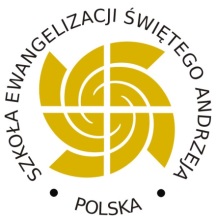 Dyrektor Biura Krajowego SESA 
o. Krzysztof Czerwionka CR*Dyrektor szkolący jest zatwierdzony w formie pisemnej przez Dyrektora Biura Krajowego SESA Polska (następuje to na wniosek Dyr. SL, wzór poniżej).………………………………(nazwa Szkoły Lokalnej)……………………………..(miejscowość, data) BIURO KRAJOWE SESA POLSKA 34-205 STRYSZAWA 589WNIOSEK O UZNANIE DYREKTORA SZKOLĄCEGODyrektor Szkoły Lokalnej ……………………………..………………………..……… 
(imię i nazwisko dyrektora SL)
wnioskuje o uznanie ………………………………………                   
(imię i nazwisko kandydata)jako Dyrektora Szkolącego kursu/ów ………………………………………………………………………………………………… (proszę wymienić jakich)
 na podstawie spełniania wszystkich powyższych kryteriów przyjętych przez 
Ekipę Krajową wraz z Dyrektorami Szkół Lokalnych w dn.18.04.2017 r...................................(Podpis dyrektora SL)WYPEŁNIA DYREKTOR BIURA KRAJOWEGO:Dyrektor Biura Krajowego SESA Polska wyraża zgodę na pełnienie funkcji dyrektora szkolącego 
na podstawie danych zawartych w tym dokumencie:Tak  Nie 
_______________________________________
(Imię i nazwisko osoby wyrażającej zgodę z ramienia Biura Krajowego)KRYTERIA DLA DYREKTORÓW SZKOLĄCYCHKRYTERIA DLA DYREKTORÓW SZKOLĄCYCHKRYTERIA DLA DYREKTORÓW SZKOLĄCYCHDyrektor wiernie pracuje w programie SESA 5 lat- przeprowadził wiele kursów - sam zdążył się uformować- zna uwarunkowania między szkołami- potrafi ocenić poziom ekipy szkolonej oraz SL- jeśli zmienił SL to decyzję podejmuje Dyrektor Biura KrajowegoTAK    
 NIE INNE  Dyrektor szkolący prowadził już trzykrotnie dany kurs w swojej SL, który ma przekazywać- dyrektor szkolący prowadził już 3 krotnie wskazany kurs w swojej szkole i dobrze zna jego metodologię- chce uzyskać pozwolenie na jego przekazywanie SL należącym do projektu SESA i nowymTAK    
 NIE Dyrektor szkolący jest dobrym głoszącym- głosi wszystkie tematy danego kursu i jest zdolny szkolić w tym innychTAK    
 NIE Dyrektor szkolący jest dyrektorem min.
 3 kursów w swojej SL
 i członkiem innych ekip- poszerza swoją mentalność SESA- poszerza wiedzę i doświadczenie- nie zamyka się na 3 wybrane kursyTAK    
 NIE Dyrektor szkolący uczestniczył w formacji podstawowej – min. 5 kursów I etapu i kursu PawełTAK    
 NIE Dyrektor szkolący uczestniczył w formacji metodologicznej – kurs Andrzej  i laboratorium Józef BarnabaTAK    
 NIE Dyrektor szkolący przeszedł szkolenie 
z BusoliTAK    
 NIE Dyrektor szkolący stosuje wiernie metodologię SESA 
w prowadzonych kursach oraz żyje jej duchowością- nabrał mentalności SESATAK    
 NIE Dyrektor szkolący potrafi pracować w zespole i oceniać jego pracę- umiejętność doceniania- umiejętność zwracania uwagi i korygowania posługi ekipy, udzielając informacje zwrotną (nawet trudną)TAK    
 NIE 